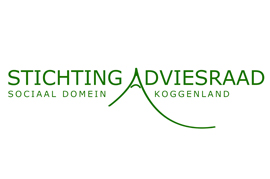 Datum: 21 oktober 2019,Geachte Adviesraadsleden,Hierbij nodig ik u, mede namens het dagelijkse bestuur, uit voor de vergadering van de Adviesraad Sociaal Domein Koggenland die gehouden zal worden op:AGENDA Opening;Vaststellen van de agenda;Notulen oktober vergadering;Informatieverstrekking m.b.t. de beleidsvelden van beleidsmedewerker mw. I. van Veldhuizen;                  5.  Themagroepen;                  6. Uit de media;7. Bijgewoonde activiteiten afgelopen maand;                   8. Ingekomen post en Mededelingen;                   9. Rondvraag;      10. Sluiting.Met vriendelijke groet,Ronald de Kraaij secretarisStichting Adviesraad Sociaal Domein Koggenland, Noordermeer 11, 1652 PD ZuidermeerTelefoon 0229-561511, e-mail adviesraadsociaaldomeinkoggenl@gmail.comMaandag 4 november 2019, aanvang 19.00 uur in het gemeentehuis, Middenhof 2, De Goorn 